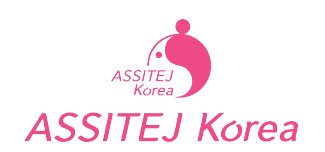 Next Generation Asia Residential ProgramApplicationApplicant infoApplicant infoApplicant infoApplicant infoApplicant infoNameGenderGenreex) drama, dance, music, musical etc. ex) drama, dance, music, musical etc. Occupationex) actor, dancer, choreographer, directorBirth DateYear, Month, Date 0000.00.00(Age :  )Year, Month, Date 0000.00.00(Age :  )Company/GroupPhoneE.mailAddressBio (within 500 words) *Please, attached the photos of previous performance and works.max.3, the applicant’s face should show in at least one of them (within 500 words) *Please, attached the photos of previous performance and works.max.3, the applicant’s face should show in at least one of them (within 500 words) *Please, attached the photos of previous performance and works.max.3, the applicant’s face should show in at least one of them (within 500 words) *Please, attached the photos of previous performance and works.max.3, the applicant’s face should show in at least one of themBioVideoprevious performance and works * max. 3 linksprevious performance and works * max. 3 linksprevious performance and works * max. 3 linksSpecialty(within 200 words) ex) mime, dance, acrobatic, physical ability, musical instrument (talent, gift, skill) (within 200 words) ex) mime, dance, acrobatic, physical ability, musical instrument (talent, gift, skill) (within 200 words) ex) mime, dance, acrobatic, physical ability, musical instrument (talent, gift, skill) (within 200 words) ex) mime, dance, acrobatic, physical ability, musical instrument (talent, gift, skill) ApplicationWhy did you apply for this program? (within 200 words) Please describe your expectations from this program. (within 200 words) Please elaborate your activity plan after this program. (within 200 words) Declaration and AgreementDeclaration and AgreementI agree to provide information that is necessary for selection process of Next Generation Asia Residential Program and certify that the information given in the application forms is correct.I agree to provide information that is necessary for selection process of Next Generation Asia Residential Program and certify that the information given in the application forms is correct.DateMay.00.2022NameSignature